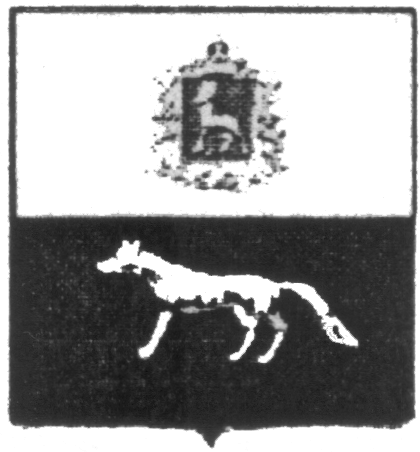 П О С Т А Н О В Л Е Н И Еот 30.12.2020г.   № 74О внесении изменений в Приложение к постановлению администрации сельского поселения Воротнее муниципального района Сергиевский № 41 от 29.12.2018г. «Об утверждении муниципальной программы «Благоустройство территории сельского поселения Воротнее муниципального района Сергиевский» на 2019-2021гг.»В соответствии с Федеральным законом от 06.10.2003 № 131-ФЗ «Об общих принципах организации местного самоуправления в Российской Федерации» и Уставом сельского поселения Воротнее, в целях уточнения объемов финансирования проводимых программных мероприятий, Администрация сельского поселения Воротнее муниципального района Сергиевский  ПОСТАНОВЛЯЕТ:        1.Внести изменения в Приложение к постановлению Администрации сельского поселения Воротнее муниципального района Сергиевский № 41 от 29.12.2018г.  «Об утверждении муниципальной программы «Благоустройство территории сельского поселения Воротнее муниципального района Сергиевский» на 2019-2021гг.» (далее - Программа) следующего содержания:        1.1.В Паспорте Программы позицию «Объем и источники финансирования Программы» изложить в следующей редакции:         Планируемый общий объем финансирования Программы составит:  4203,67683 тыс. рублей (прогноз), в том числе:-средств местного бюджета – 3182,67683 тыс.рублей:2019 год 801,56844 тыс. рублей;2020 год 1280,03040 тыс. рублей;2021 год 1101,07799 тыс. рублей.- средств областного бюджета – 421,00000 тыс.рублей:2019 год 421,00000 тыс.рублей;2020 год 0,00 тыс.рублей;2021 год 0,00 тыс.рублей.- внебюджетные средства – 600,00000 тыс. рублей:2019 год 300,00000 тыс. рублей;2020 год 300,00000 тыс. рублей;2021 год 0,00 тыс. рублей.         1.2.Раздел Программы «Перечень программных мероприятий, предусмотренных для реализации целей и решения задач муниципальной программы» изложить в следующей редакции:   1.3.В разделе программы «Обоснование ресурсного обеспечения Программы» абзац 2 изложить в следующей редакции:          Общий объем финансирования на реализацию Программы составляет 4203,67681 тыс. рублей, в том числе по годам:	2019 год – 963,99656 тыс. рублей;	2020 год 1580,03038 тыс. рублей;	2021 год – 1101,07799 тыс. рублей.2.Опубликовать настоящее Постановление в газете «Сергиевский вестник».3.Настоящее Постановление вступает в силу со дня его официального опубликования.	Глава сельского поселения Воротнее муниципального района Сергиевский                                              С.А.Никитин Наименование бюджетаНаименование мероприятийСельское поселение ВоротнееСельское поселение ВоротнееСельское поселение ВоротнееНаименование бюджетаНаименование мероприятийЗатраты на 2019год, тыс.рублейЗатраты на 2020год, тыс.рублейЗатраты на 2021 год, тыс.рублейМестный бюджетУличное освещение319,77873953,45100927,37500Местный бюджетТрудоустройство безработных, несовершеннолетних (сезонно)159,17636179,5970052,02585Местный бюджетУлучшение санитарно-эпидемиологического состояния территории35,327046,729300,00Местный бюджетБак.анализ воды0,000,000,00Местный бюджетПрочие мероприятия287,2863169,00608120,46810Местный бюджетМероприятия по проведению работ по уничтожению карантинных сорняков 0,0071,247000,00Местный бюджетИТОГО801,568441280,030401101,07799Областной бюджетСубсидия на решение вопросов местного значения421,000000,000,00Областной бюджетИТОГО421,000000,000,00Внебюджетные средстваГрант Лукойл300,00000300,000000,00Внебюджетные средстваИТОГО300,00000300,000000,00            ВСЕГО            ВСЕГО1522,568441580,030381101,07799